РЕШЕНИЕ  № 98от 29.05.2018г.          О внесении изменений в решение Собрания представителей  сельского  поселения Васильевка  муниципального района Шенталинский №78 от  22.12.2017 г. «О бюджете сельского поселения Васильевка муниципального района Шенталинский на 2018 год и плановый период 2019 и 2020 годов»       На основании бюджетного кодекса Российской Федерации, статьи 33 Устава сельского поселения Васильевка Собрание представителей  сельского  поселения Васильевка решило:1. Внести в решение Собрания представителей №78 от 22.12.2017 года « О бюджете сельского поселения Васильевка муниципального района Шенталинский на 2018 год и плановый период 2019-2020 годов» следующие изменения и дополнения:1) В статье 1 п.1 сумму 10 128 160,00 тыс.руб. заменить суммой  10 226 109,24 руб.                             сумму 10 128 160,00 тыс.руб. заменить суммой  10 226 109,24 руб.2) В статье 3 сумму безвозмездных поступлений в доход местного бюджета:в 2018 году – 5 670 859,00  рублей заменить суммой 5 768 808,24  рублей;3)Приложения 3,5,7 к решению; 1,3 к пояснительной записке изложить в новой редакции (прилагаются).2.  Опубликовать данное  решение «О внесении изменений Собрания представителей           сельского  поселения Васильевка муниципального района Шенталинский № 78  от 22.12.2017 г. «О бюджете сельского поселения Васильевка муниципального района Шенталинский на 2018 год и плановый период 2019 и 2020 годов» в газете «Вестник поселения Васильевка».Глава сельского поселения Васильевкамуниципального района Шенталинский                                     Н.А.МорозовПредседатель Собрания представителейсельского поселения Васильевкамуниципального района Шенталинский                                     Л. М. РусяеваПриложение №7к решению № 98 от 29.05.2018 г. «О бюджете сельского поселения Васильевкана 2018 год и плановый период 2019-2020 годов»Источники финансирования дефицита бюджета на 2018 год                                                                                                                                                                              Сумма рублейФинансово-экономическое обоснование           К  решению Собрания представителей  сельского  поселения Васильевка муниципального района Шенталинский «О внесении изменений в решение Собрания представителей  сельского  поселения Васильевка муниципального района Шенталинский №78 от 22.12.2017 г. «О бюджете сельского поселения Васильевка муниципального района Шенталинский на 2018 год и плановый период 2019 и 2020 годов»- Откорректировать план по отдельным доходным источникам под ожидаемое их поступление. -Учесть в расходной и доходной части бюджета сельского поселения Васильевка муниципального района Шенталинский в сторону увеличения: - В соответствии с  соглашением №8 от 23 мая 2018 г.заключенным между сельским поселением Васильевка и Администрацией муниципального района Шенталинский   Межбюджетные трансферты, передаваемые бюджетам сельских поселений из бюджетов муниципальных районов на осуществление части полномочий по решению вопросов местного значения в соответствии с заключенными соглашениями КБК 497 2 02 40014 10 0000 151   установить суммой «6649,24» рублей; - На основании Постановления Правительства Самарской области от 29.05.2018 № 290 «Об утверждение Распределения в 2018 году субсидий из областного бюджета местным бюджетам для софинансирования расходных обязательств по вопросам местного значения, предоставляемых с учетом выполнения показателей социально-экономического развития за 2017 год КБК 49720229999100000151  плановые показатели данного вида поступления установить суммой «3792300,00» рублей;  - в целях реализации Программы "Социально-экономическое развитие территории сельского поселения Васильевка муниципального района Шенталинский Самарской области" на 2018-2020 годы, Подпрограмма "Содействие занятости населения сельского поселения Васильевка" плановые показатели расходной и доходной части привести в соответствие с данной программой; В строке «Образование» для оплаты трудоустройства несовершеннолетних в каникулярное время  увеличить  расходы на сумму «6649,24» рублей; - в целях реализации Программы  "Комплексное развитие систем коммунальной инфраструктуры  сельского поселения Васильевка муниципального района Шенталинский Самарской области" на 2018-2022 годы и на период до 2033 года, плановые показатели расходной и доходной части привести в соответствие с данной программой; Для оплаты ремонта обелисков участникам ВОВ расходы по прочим мероприятиям увеличить на 7161,00- в целях реализации Программы "Комплексное развитие социальной инфраструктуры  сельского поселения Васильевка муниципального района Шенталинский Самарской области" на 2018-2022 годы и на период до 2033 года, плановые показатели расходной и доходной части привести в соответствие с данной программой; В строке «Культура и кинематография » для оплаты материальных ценностей и основных средств  увеличить  расходы на сумму «91300,00» рублей; В условиях дефицита бюджета сельского поселения Васильевка муниципального района Шенталинский внесены изменения по программным и не программным направлениям.           Приведены коды целевых статей доходов и расходов  бюджета сельского поселения в соответствие с кодами бюджетной классификации, согласно инструкции 65-Н.Параметры бюджета сельского поселения Васильевка муниципального района Шенталинский составляют:	доходы бюджета – 10 226 19,24 рублей;	расходы бюджета – 10 226 19,24 рублей;          дефицит бюджета – 0 рублей;		Глава сельского поселения                                   Н.А.Морозов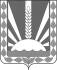 Собрание  представителей сельского поселения Васильевкамуниципального района Шенталинский Самарской областид. Васильевка, ул. Молодежная,16 тел. (8-84652) 4-51-99Приложение №3Приложение №3Приложение №3Приложение №3Приложение №3Приложение №3Приложение №3Приложение №3Приложение №3Приложение №3Приложение №3Приложение №3Приложение №3к пояснительной записке Собрания представителейк пояснительной записке Собрания представителейк пояснительной записке Собрания представителейк пояснительной записке Собрания представителейк пояснительной записке Собрания представителейк пояснительной записке Собрания представителейк пояснительной записке Собрания представителейк пояснительной записке Собрания представителейк пояснительной записке Собрания представителейк пояснительной записке Собрания представителейк пояснительной записке Собрания представителейк пояснительной записке Собрания представителейк пояснительной записке Собрания представителейсельского поселения Васильевкасельского поселения Васильевкасельского поселения Васильевкасельского поселения Васильевкасельского поселения Васильевкасельского поселения Васильевкасельского поселения Васильевкасельского поселения Васильевкасельского поселения Васильевкасельского поселения Васильевкасельского поселения Васильевка"О бюджете сельского поселения Васильевка"О бюджете сельского поселения Васильевка"О бюджете сельского поселения Васильевка"О бюджете сельского поселения Васильевка"О бюджете сельского поселения Васильевка"О бюджете сельского поселения Васильевка"О бюджете сельского поселения Васильевка"О бюджете сельского поселения Васильевка"О бюджете сельского поселения Васильевка"О бюджете сельского поселения Васильевка"О бюджете сельского поселения Васильевка"О бюджете сельского поселения Васильевка"О бюджете сельского поселения Васильевкамуниципального района Шенталинский Самарской областимуниципального района Шенталинский Самарской областимуниципального района Шенталинский Самарской областимуниципального района Шенталинский Самарской областимуниципального района Шенталинский Самарской областимуниципального района Шенталинский Самарской областимуниципального района Шенталинский Самарской областимуниципального района Шенталинский Самарской областимуниципального района Шенталинский Самарской областимуниципального района Шенталинский Самарской областимуниципального района Шенталинский Самарской областимуниципального района Шенталинский Самарской областимуниципального района Шенталинский Самарской областимуниципального района Шенталинский Самарской областимуниципального района Шенталинский Самарской областимуниципального района Шенталинский Самарской областимуниципального района Шенталинский Самарской областина 2018 год и плановый период 2019 и 2020 годов"на 2018 год и плановый период 2019 и 2020 годов"на 2018 год и плановый период 2019 и 2020 годов"на 2018 год и плановый период 2019 и 2020 годов"на 2018 год и плановый период 2019 и 2020 годов"на 2018 год и плановый период 2019 и 2020 годов"на 2018 год и плановый период 2019 и 2020 годов"на 2018 год и плановый период 2019 и 2020 годов"на 2018 год и плановый период 2019 и 2020 годов"на 2018 год и плановый период 2019 и 2020 годов"на 2018 год и плановый период 2019 и 2020 годов"на 2018 год и плановый период 2019 и 2020 годов"на 2018 год и плановый период 2019 и 2020 годов"на 2018 год и плановый период 2019 и 2020 годов"на 2018 год и плановый период 2019 и 2020 годов"Распределение бюджетных ассигнований на 2018 год по разделам,подразделам, целевым статьям(муниципальным программам и непрограммным направлениям деятельности), группам (подгруппам) видов расходов классификации расходов бюджета сельского поселения Васильевка  муниципального района Шенталинский Самарской областиРаспределение бюджетных ассигнований на 2018 год по разделам,подразделам, целевым статьям(муниципальным программам и непрограммным направлениям деятельности), группам (подгруппам) видов расходов классификации расходов бюджета сельского поселения Васильевка  муниципального района Шенталинский Самарской областиРаспределение бюджетных ассигнований на 2018 год по разделам,подразделам, целевым статьям(муниципальным программам и непрограммным направлениям деятельности), группам (подгруппам) видов расходов классификации расходов бюджета сельского поселения Васильевка  муниципального района Шенталинский Самарской областиРаспределение бюджетных ассигнований на 2018 год по разделам,подразделам, целевым статьям(муниципальным программам и непрограммным направлениям деятельности), группам (подгруппам) видов расходов классификации расходов бюджета сельского поселения Васильевка  муниципального района Шенталинский Самарской областиРаспределение бюджетных ассигнований на 2018 год по разделам,подразделам, целевым статьям(муниципальным программам и непрограммным направлениям деятельности), группам (подгруппам) видов расходов классификации расходов бюджета сельского поселения Васильевка  муниципального района Шенталинский Самарской областиРаспределение бюджетных ассигнований на 2018 год по разделам,подразделам, целевым статьям(муниципальным программам и непрограммным направлениям деятельности), группам (подгруппам) видов расходов классификации расходов бюджета сельского поселения Васильевка  муниципального района Шенталинский Самарской областиРаспределение бюджетных ассигнований на 2018 год по разделам,подразделам, целевым статьям(муниципальным программам и непрограммным направлениям деятельности), группам (подгруппам) видов расходов классификации расходов бюджета сельского поселения Васильевка  муниципального района Шенталинский Самарской областиРаспределение бюджетных ассигнований на 2018 год по разделам,подразделам, целевым статьям(муниципальным программам и непрограммным направлениям деятельности), группам (подгруппам) видов расходов классификации расходов бюджета сельского поселения Васильевка  муниципального района Шенталинский Самарской областиРаспределение бюджетных ассигнований на 2018 год по разделам,подразделам, целевым статьям(муниципальным программам и непрограммным направлениям деятельности), группам (подгруппам) видов расходов классификации расходов бюджета сельского поселения Васильевка  муниципального района Шенталинский Самарской областиРаспределение бюджетных ассигнований на 2018 год по разделам,подразделам, целевым статьям(муниципальным программам и непрограммным направлениям деятельности), группам (подгруппам) видов расходов классификации расходов бюджета сельского поселения Васильевка  муниципального района Шенталинский Самарской областиРаспределение бюджетных ассигнований на 2018 год по разделам,подразделам, целевым статьям(муниципальным программам и непрограммным направлениям деятельности), группам (подгруппам) видов расходов классификации расходов бюджета сельского поселения Васильевка  муниципального района Шенталинский Самарской областиРаспределение бюджетных ассигнований на 2018 год по разделам,подразделам, целевым статьям(муниципальным программам и непрограммным направлениям деятельности), группам (подгруппам) видов расходов классификации расходов бюджета сельского поселения Васильевка  муниципального района Шенталинский Самарской областиРаспределение бюджетных ассигнований на 2018 год по разделам,подразделам, целевым статьям(муниципальным программам и непрограммным направлениям деятельности), группам (подгруппам) видов расходов классификации расходов бюджета сельского поселения Васильевка  муниципального района Шенталинский Самарской областиРаспределение бюджетных ассигнований на 2018 год по разделам,подразделам, целевым статьям(муниципальным программам и непрограммным направлениям деятельности), группам (подгруппам) видов расходов классификации расходов бюджета сельского поселения Васильевка  муниципального района Шенталинский Самарской областиРаспределение бюджетных ассигнований на 2018 год по разделам,подразделам, целевым статьям(муниципальным программам и непрограммным направлениям деятельности), группам (подгруппам) видов расходов классификации расходов бюджета сельского поселения Васильевка  муниципального района Шенталинский Самарской областиРаспределение бюджетных ассигнований на 2018 год по разделам,подразделам, целевым статьям(муниципальным программам и непрограммным направлениям деятельности), группам (подгруппам) видов расходов классификации расходов бюджета сельского поселения Васильевка  муниципального района Шенталинский Самарской областиРаспределение бюджетных ассигнований на 2018 год по разделам,подразделам, целевым статьям(муниципальным программам и непрограммным направлениям деятельности), группам (подгруппам) видов расходов классификации расходов бюджета сельского поселения Васильевка  муниципального района Шенталинский Самарской областиНаименование показателяНаименование показателяРзРзПРПРЦСРЦСРЦСРВРВРСумма руб.Сумма руб.Сумма руб.Сумма руб.Сумма руб.Сумма руб.Наименование показателяНаименование показателяРзРзПРПРЦСРЦСРЦСРВРВРВсего Всего Всего в т. ч. за счет безвозмезд. поступленийв т. ч. за счет безвозмезд. поступленийв т. ч. за счет безвозмезд. поступленийОбщегосударственные вопросыОбщегосударственные вопросы01014100760,004100760,004100760,001359000,001359000,001359000,00Функционирование высшего должностного лица органа местного самоуправленияФункционирование высшего должностного лица органа местного самоуправления01010202533000,00533000,00533000,00450000,00450000,00450000,00Муниципальная программа "Социально-экономическое развитие территории сельского поселения Васильевка муниципального района Шенталинский Самарской области" на 2018-2020 годыМуниципальная программа "Социально-экономическое развитие территории сельского поселения Васильевка муниципального района Шенталинский Самарской области" на 2018-2020 годы01010202430000000043000000004300000000533000,00533000,00533000,00Подпрограмма "Обеспечение эффективного осуществления полномочий Администрации сельского поселения  Васильевка"Подпрограмма "Обеспечение эффективного осуществления полномочий Администрации сельского поселения  Васильевка"01010202431000000043100000004310000000533000,00533000,00533000,00Расходы на обеспечение выполнения функций органами местного самоуправленияРасходы на обеспечение выполнения функций органами местного самоуправления0101020243100110104310011010431001101083000,0083000,0083000,00Расходы на выплаты персоналу государственных (муницпальных) органовРасходы на выплаты персоналу государственных (муницпальных) органов0101020243100110104310011010431001101012012083000,0083000,0083000,00Субсидии местным бюджетам для софинансирования расходных обязательств по вопросам местного значения, предоставляемых с учетом выполнения показателей социально-экономического развитияСубсидии местным бюджетам для софинансирования расходных обязательств по вопросам местного значения, предоставляемых с учетом выполнения показателей социально-экономического развития0101020243100S210043100S210043100S2100450000,00450000,00450000,00450000,00450000,00450000,00Расходы на выплаты персоналу государственных (муницпальных) органовРасходы на выплаты персоналу государственных (муницпальных) органов0101020243100S210043100S210043100S2100120120450000,00450000,00450000,00450000,00450000,00450000,00Функционирование высших органов исполнительной власти местных администрацийФункционирование высших органов исполнительной власти местных администраций010104041519100,001519100,001519100,00909000,00909000,00909000,00Муниципальная программа "Социально-экономическое развитие территории сельского поселения Васильевка муниципального района Шенталинский Самарской области" на 2018-2020 годыМуниципальная программа "Социально-экономическое развитие территории сельского поселения Васильевка муниципального района Шенталинский Самарской области" на 2018-2020 годы010104044300000000430000000043000000001519100,001519100,001519100,00Подпрограмма "Обеспечение эффективного осуществления полномочий Администрации сельского поселения  Васильевка"Подпрограмма "Обеспечение эффективного осуществления полномочий Администрации сельского поселения  Васильевка"010104044310000000431000000043100000001290100,001290100,001290100,00Расходы на обеспечение выполнения функций органами местного самоуправленияРасходы на обеспечение выполнения функций органами местного самоуправления01010404431001101043100110104310011010381100,00381100,00381100,00Расходы на выплаты персоналу государственных (муницпальных) органовРасходы на выплаты персоналу государственных (муницпальных) органов01010404431001101043100110104310011010120120206100,00206100,00206100,00Иные закупки товаров, работ и услуг для государственных (муниципальных нужд)Иные закупки товаров, работ и услуг для государственных (муниципальных нужд)01010404431001101043100110104310011010240240165000,00165000,00165000,00Уплата прочих налогов , сборов и иных платежей.Уплата прочих налогов , сборов и иных платежей.0101040443100110104310011010431001101085085010000,0010000,0010000,00Субсидии местным бюджетам для софинансирования расходных обязательств по вопросам местного значения, предоставляемых с учетом выполнения показателей социально-экономического развитияСубсидии местным бюджетам для софинансирования расходных обязательств по вопросам местного значения, предоставляемых с учетом выполнения показателей социально-экономического развития01010404431007210043100721004310072100909000,00909000,00909000,00909000,00909000,00909000,00Расходы на выплаты персоналу государственных (муницпальных) органовРасходы на выплаты персоналу государственных (муницпальных) органов0101040443100S210043100S210043100S2100120120842000,00842000,00842000,00842000,00842000,00842000,00Иные закупки товаров, работ и услуг для государственных (муниципальных нужд)Иные закупки товаров, работ и услуг для государственных (муниципальных нужд)0101040443100S210043100S210043100S210024024067000,0067000,0067000,0067000,0067000,0067000,00Предоставление МБТ из местных бюджетовПредоставление МБТ из местных бюджетов01010404803007820080300782008030078200229000,00229000,00229000,00Предоставление МБТ из бюджета поселенияПредоставление МБТ из бюджета поселения01010404803007821080300782108030078210229000,00229000,00229000,00МБТ, предоставляемые в бюджеты муниципального района в соответствии с заключенными соглашениями о передаче ОМСУ муницип. района полномочий ОМСУ поселенийМБТ, предоставляемые в бюджеты муниципального района в соответствии с заключенными соглашениями о передаче ОМСУ муницип. района полномочий ОМСУ поселений01010404803007821080300782108030078210229000,00229000,00229000,00Иные межбюджетные трансфертыИные межбюджетные трансферты01010404803007821080300782108030078210540540229000,00229000,00229000,00Резервные фондыРезервные фонды0101111134000,0034000,0034000,00Непрограмные направления расходов местного бюджетаНепрограмные направления расходов местного бюджета0101111180000000008000000000800000000034000,0034000,0034000,00Непрограмные направления расходов местного бюджета в области общегосударственных вопросов,обслуживания государственного внутреннего и муниципального долгаНепрограмные направления расходов местного бюджета в области общегосударственных вопросов,обслуживания государственного внутреннего и муниципального долга0101111180100000008010000000801000000034000,0034000,0034000,00Резервные фонды местных администрацийРезервные фонды местных администраций0101111180100799008010079900801007990034000,0034000,0034000,00Резервные средстваРезервные средства0101111180100799008010079900801007990087087034000,0034000,0034000,00Другие общегосударственные  вопросыДругие общегосударственные  вопросы010113132014660,002014660,002014660,001000000,001000000,001000000,00Непрограмные направления расходов местного бюджетаНепрограмные направления расходов местного бюджета010113138000000000800000000080000000002014660,002014660,002014660,00Непрограмные направления расходов местного бюджета в области общегосударственных вопросов,обслуживания государственного внутреннего и муниципального долгаНепрограмные направления расходов местного бюджета в области общегосударственных вопросов,обслуживания государственного внутреннего и муниципального долга010113138010000000801000000080100000002014660,002014660,002014660,00Субсидии местным бюджетам для софинансирования расходных обязательств по вопросам местного значения, предоставляемых  за счет средств областного бюджета в целях софинансирования расходных обязательств , направленных на решение вопросов местного значения и связанных с реализацией мероприятий по поддержке общественного проекта «Ремонт водопроводной сети в дер.Васильевка муниципального района Шенталинский Самарской области»Субсидии местным бюджетам для софинансирования расходных обязательств по вопросам местного значения, предоставляемых  за счет средств областного бюджета в целях софинансирования расходных обязательств , направленных на решение вопросов местного значения и связанных с реализацией мероприятий по поддержке общественного проекта «Ремонт водопроводной сети в дер.Васильевка муниципального района Шенталинский Самарской области»010113138010070000801007000080100700001000000,001000000,001000000,00Закупка товаров, работ и услуг для обеспечения государственных (муниципальных) нуждЗакупка товаров, работ и услуг для обеспечения государственных (муниципальных) нужд010113138010073760801007376080100737602002001000000,001000000,001000000,001000000,001000000,001000000,00Иные закупки товаров, работ и услуг для обеспечения государственных (муниципальных) нуждИные закупки товаров, работ и услуг для обеспечения государственных (муниципальных) нужд010113138010073760801007376080100737602402401000000,001000000,001000000,001000000,001000000,001000000,00 Софинансирования расходных обязательств из местного бюджета, направленных на решение вопросов местного значения и связанных с реализацией мероприятий по поддержке общественного проекта «Ремонт водопроводной сети в дер.Васильевка муниципального района Шенталинский Самарской области» Софинансирования расходных обязательств из местного бюджета, направленных на решение вопросов местного значения и связанных с реализацией мероприятий по поддержке общественного проекта «Ремонт водопроводной сети в дер.Васильевка муниципального района Шенталинский Самарской области»0101131380100S000080100S000080100S00002002001014660,001014660,001014660,00Закупка товаров, работ и услуг для обеспечения государственных (муниципальных) нуждЗакупка товаров, работ и услуг для обеспечения государственных (муниципальных) нужд0101131380100S376080100S376080100S37602002001014660,001014660,001014660,00Иные закупки товаров, работ и услуг для обеспечения государственных (муниципальных) нуждИные закупки товаров, работ и услуг для обеспечения государственных (муниципальных) нужд0101131380100S376080100S376080100S37602402401014660,001014660,001014660,00Национальная оборонаНациональная оборона020280700,0080700,0080700,00Мобилизационная и вневойсковая подготовкаМобилизационная и вневойсковая подготовка0202030380700,0080700,0080700,00Непрограмные направления расходов областного бюджетаНепрограмные направления расходов областного бюджета0202030390000000009000000000900000000080700,0080700,0080700,00Непрограмные направления расходов областного бюджета в области общегосударственных вопросов, национальной обороны .национальной безопасности и правоохранительной деятельности, а такжев сфере средств массовой информацииНепрограмные направления расходов областного бюджета в области общегосударственных вопросов, национальной обороны .национальной безопасности и правоохранительной деятельности, а такжев сфере средств массовой информации0202030390100000009010000000901000000080700,0080700,0080700,00Субвенции на осуществление первичного воинского учета на территориях, где отсутствуют военные комиссариатыСубвенции на осуществление первичного воинского учета на территориях, где отсутствуют военные комиссариаты0202030390100511809010051180901005118080700,0080700,0080700,00Расходы на выплаты персоналу государственных (муницпальных) органовРасходы на выплаты персоналу государственных (муницпальных) органов0202030390100511809010051180901005118012012073433,0073433,0073433,00Иные закупки товаров, работ и услуг для обеспечения государственных (муниципальных) нуждИные закупки товаров, работ и услуг для обеспечения государственных (муниципальных) нужд020203039010051180901005118090100511802402407267,007267,007267,00Национальная безопасность и правоохранительная деятельностьНациональная безопасность и правоохранительная деятельность0303282300,00282300,00282300,00120000,00120000,00120000,00Предупреждение и ликвидация последствий  чрезвычайных ситуаций и стихийных бедствий природного и техногенного характераПредупреждение и ликвидация последствий  чрезвычайных ситуаций и стихийных бедствий природного и техногенного характера03031010282300,00282300,00282300,00Муниципальная программа "Социально-экономическое развитие территории сельского поселения Васильевка муниципального района Шенталинский Самарской области" на 2018-2020 годыМуниципальная программа "Социально-экономическое развитие территории сельского поселения Васильевка муниципального района Шенталинский Самарской области" на 2018-2020 годы03031010282300,00282300,00282300,00Подпрограмма "Защита населения и территории от ЧС, обеспечение первичных мер пожарной безопасности"Подпрограмма "Защита населения и территории от ЧС, обеспечение первичных мер пожарной безопасности"03031010432000000043200000004320000000162300,00162300,00162300,00Иные закупки товаров, работ и услуг для государственных (муниципальных нужд)Иные закупки товаров, работ и услуг для государственных (муниципальных нужд)03031010432002001043200200104320020010240240162300,00162300,00162300,00Субсидии местным бюджетам для софинансирования расходных обязательств по вопросам местного значения, предоставляемых с учетом выполнения показателей социально-экономического развитияСубсидии местным бюджетам для софинансирования расходных обязательств по вопросам местного значения, предоставляемых с учетом выполнения показателей социально-экономического развития0303101043200S200Ч43200S200Ч43200S200Ч120000,00120000,00120000,00120000,00120000,00120000,00Иные закупки товаров, работ и услуг для государственных (муниципальных нужд)Иные закупки товаров, работ и услуг для государственных (муниципальных нужд)0303101043200S200Ч43200S200Ч43200S200Ч240240120000,00120000,00120000,00120000,00120000,00120000,00Национальная экономикаНациональная экономика04043046000,003046000,003046000,0079000,0079000,0079000,00Сельское хозяйство и рыболовствоСельское хозяйство и рыболовство0404050579000,0079000,0079000,0079000,0079000,0079000,00Муниципальная программа "Социально-экономическое развитие территории сельского поселения Васильевка муниципального района Шенталинский Самарской области" на 2018-2020 годыМуниципальная программа "Социально-экономическое развитие территории сельского поселения Васильевка муниципального района Шенталинский Самарской области" на 2018-2020 годы0404050543000000004300000000430000000079000,0079000,0079000,0079000,0079000,0079000,00Подпрограмма "Развитие сельского хозяйства сельского поселения Васильевка"Подпрограмма "Развитие сельского хозяйства сельского поселения Васильевка"0404050543300000004330000000433000000079000,0079000,0079000,0079000,0079000,0079000,00Субсидии местным бюджетам для софинансирования расходных обязательств по вопросам мсетного значения, предоставляемых с учетом выполнения показателей социальнэкономического развитияСубсидии местным бюджетам для софинансирования расходных обязательств по вопросам мсетного значения, предоставляемых с учетом выполнения показателей социальнэкономического развития0404050543300S200343300S200343300S200379000,0079000,0079000,0079000,0079000,0079000,00Расходы местного бюджета за счет стимулирующих субсидий, направленные на развитие сельского хозяйстваРасходы местного бюджета за счет стимулирующих субсидий, направленные на развитие сельского хозяйства0404050543300S200343300S200343300S200379000,0079000,0079000,0079000,0079000,0079000,00Субсидии юридическим лицам (кроме некомерческих организаций),индивидуальным предпринимателям,физическим лицамСубсидии юридическим лицам (кроме некомерческих организаций),индивидуальным предпринимателям,физическим лицам0404050543300S200343300S200343300S200381481479000,0079000,0079000,0079000,0079000,0079000,00Дорожное хозяйство (дорожные фонды)Дорожное хозяйство (дорожные фонды)040409092967000,002967000,002967000,00Программа "Комплексное развитие систем коммунальной инфраструктуры  сельского поселения Васильевка муниципального района Шенталинский Самарской области" на 2018-2022 годы и на период до 2033 годаПрограмма "Комплексное развитие систем коммунальной инфраструктуры  сельского поселения Васильевка муниципального района Шенталинский Самарской области" на 2018-2022 годы и на период до 2033 года040409094400000000440000000044000000002967000,002967000,002967000,00Закупка товаров, работ и услуг для муниципальных нуждЗакупка товаров, работ и услуг для муниципальных нужд040409094400020000440002000044000200002967000,002967000,002967000,00Иные закупки товаров, работ и услуг для государственных (муниципальных нужд)Иные закупки товаров, работ и услуг для государственных (муниципальных нужд)040409094400020010440002001044000200102402402967000,002967000,002967000,00Жилищно-коммунальное хозяйство Жилищно-коммунальное хозяйство 0505340000,00340000,00340000,00177000,00177000,00177000,00Программа "Комплексное развитие систем коммунальной инфраструктуры  сельского поселения Васильевка муниципального района Шенталинский Самарской области" на 2018-2022 годы и на период до 2033 годаПрограмма "Комплексное развитие систем коммунальной инфраструктуры  сельского поселения Васильевка муниципального района Шенталинский Самарской области" на 2018-2022 годы и на период до 2033 года0505450000000045000000004500000000340000,00340000,00340000,00177000,00177000,00177000,00БлагоустройствоБлагоустройство05050303450000000045000000004500000000135839,00135839,00135839,000,000,000,00Субсидии местным бюджетам для софинансирования расходных обязательств по вопросам мсетного значения, предоставляемых с учетом выполнения показателей социально-экономического развитияСубсидии местным бюджетам для софинансирования расходных обязательств по вопросам мсетного значения, предоставляемых с учетом выполнения показателей социально-экономического развития05050303450002001045000200104500020010135839,00135839,00135839,000,000,000,00Закупка товаров, работ и услуг для муниципальных нуждЗакупка товаров, работ и услуг для муниципальных нужд05050303450002001045000200104500020010240240135839,00135839,00135839,00БлагоустройствоБлагоустройство05050303450000000045000000004500000000204161,00204161,00204161,00177000,00177000,00177000,00Субсидии местным бюджетам для софинансирования расходных обязательств по вопросам местного значения, предоставляемых с учетом выполнения показателей социально-экономического развитияСубсидии местным бюджетам для софинансирования расходных обязательств по вопросам местного значения, предоставляемых с учетом выполнения показателей социально-экономического развития05050303450007200045000720004500072000177000,00177000,00177000,00177000,00177000,00177000,00Иные закупки товаров, работ и услуг для государственных (муниципальных нужд)Иные закупки товаров, работ и услуг для государственных (муниципальных нужд)0505030345000S200У45000S200У45000S200У240240177000,00177000,00177000,00177000,00177000,00177000,00Закупка товаров, работ и услуг для муниципальных нуждЗакупка товаров, работ и услуг для муниципальных нужд0505030345000200404500020040450002004010000,0010000,0010000,00Иные закупки товаров, работ и услуг для государственных (муниципальных нужд)Иные закупки товаров, работ и услуг для государственных (муниципальных нужд)0505030345000200404500020040450002004024024010000,0010000,0010000,00Закупка товаров, работ и услуг для муниципальных нуждЗакупка товаров, работ и услуг для муниципальных нужд0505030345000200504500020050450002005017161,0017161,0017161,00Иные закупки товаров, работ и услуг для государственных (муниципальных нужд)Иные закупки товаров, работ и услуг для государственных (муниципальных нужд)0505030345000200504500020050450002005024024017161,0017161,0017161,00ОбразованиеОбразование070716649,2416649,2416649,24Молодежная политика и оздоровление детейМолодежная политика и оздоровление детей0707070716649,2416649,2416649,24Муниципальная программа "Социально-экономическое развитие территории сельского поселения Васильевка муниципального района Шенталинский Самарской области" на 2018-2020 годыМуниципальная программа "Социально-экономическое развитие территории сельского поселения Васильевка муниципального района Шенталинский Самарской области" на 2018-2020 годы0707070743000000004300000000430000000016649,2416649,2416649,24Подпрограмма "Содействие занятости населения сельского поселения Васильевка"Подпрограмма "Содействие занятости населения сельского поселения Васильевка"0707070743400000004340000000434000000016649,2416649,2416649,24Закупка товаров, работ и услуг для муниципальных нуждЗакупка товаров, работ и услуг для муниципальных нужд0707070743400200004340020000434002000016649,2416649,2416649,24Иные закупки товаров, работ и услуг для государственных (муниципальных нужд)Иные закупки товаров, работ и услуг для государственных (муниципальных нужд)0707070743400200104340020010434002001024024010000,0010000,0010000,00Осуществление мероприятий по работе с детьми и молодежьюОсуществление мероприятий по работе с детьми и молодежью070707074800020011480002001148000200116649,246649,246649,24Расходы на выплаты персоналу казенных учрежденийРасходы на выплаты персоналу казенных учреждений070707074800020011480002001148000200111101106319,246319,246319,24Иные закупки товаров, работ и услуг для обеспечения государственных (муниципальных) нуждИные закупки товаров, работ и услуг для обеспечения государственных (муниципальных) нужд07070707480002001148000200114800020011240240330,00330,00330,00Культура, кинематографияКультура, кинематография08082359700,002359700,002359700,001057300,001057300,001057300,00КультураКультура080801012359700,002359700,002359700,001057300,001057300,001057300,00Программа "Комплексное развитие социальной инфраструктуры  сельского поселения Васильевка муниципального района Шенталинский Самарской области" на 2018-2022 годы и на период до 2033 годаПрограмма "Комплексное развитие социальной инфраструктуры  сельского поселения Васильевка муниципального района Шенталинский Самарской области" на 2018-2022 годы и на период до 2033 года080801014600000000460000000046000000001415700,001415700,001415700,00Закупка товаров, работ и услуг для муниципальных нуждЗакупка товаров, работ и услуг для муниципальных нужд08080101460002000046000200004600020000358400,00358400,00358400,00Иные закупки товаров, работ и услуг для государственных (муниципальных нужд)Иные закупки товаров, работ и услуг для государственных (муниципальных нужд)08080101460002001046000200104600020010240240348400,00348400,00348400,00Уплата прочих налогов , сборов и иных платежей.Уплата прочих налогов , сборов и иных платежей.0808010146000200104600020010460002001085085010000,0010000,0010000,00Субсидии местным бюджетам для софинансирования расходных обязательств по вопросам мсетного значения, предоставляемых с учетом выполнения показателей социально-экономического развитияСубсидии местным бюджетам для софинансирования расходных обязательств по вопросам мсетного значения, предоставляемых с учетом выполнения показателей социально-экономического развития0808010146000S200046000S200046000S20001057300,001057300,001057300,001057300,001057300,001057300,00Иные закупки товаров, работ и услуг для государственных (муниципальных нужд)Иные закупки товаров, работ и услуг для государственных (муниципальных нужд)0808010146000S200К46000S200К46000S200К2402401057300,001057300,001057300,001057300,001057300,001057300,00Предоставление межбюджетных трансфертов из местных бюджетовПредоставление межбюджетных трансфертов из местных бюджетов08080101803007821080300782108030078210944000,00944000,00944000,00МБТ, предоставляемые в бюджеты муниципального района в соответствии с заключенными соглашениями о передаче ОМСУ муницип. района полномочий ОМСУ поселенийМБТ, предоставляемые в бюджеты муниципального района в соответствии с заключенными соглашениями о передаче ОМСУ муницип. района полномочий ОМСУ поселений08080101803007821080300782108030078210944000,00944000,00944000,00Иные межбюджетные трансфертыИные межбюджетные трансферты08080101803007821080300782108030078210540540944000,00944000,00944000,00Всего расходовВсего расходов10226109,2410226109,2410226109,243792300,003792300,003792300,00Дефицит ( профицит ) бюджетаДефицит ( профицит ) бюджета0,000,000,000,000,000,00Приложение №3Приложение №3Приложение №3Приложение №3Приложение №3Приложение №3Приложение №3Приложение №3Приложение №3Приложение №3Приложение №3Приложение №3к решению № 98    от 29.05.2018г. к решению № 98    от 29.05.2018г. к решению № 98    от 29.05.2018г. к решению № 98    от 29.05.2018г. к решению № 98    от 29.05.2018г. к решению № 98    от 29.05.2018г. к решению № 98    от 29.05.2018г. к решению № 98    от 29.05.2018г. к решению № 98    от 29.05.2018г. к решению № 98    от 29.05.2018г. к решению № 98    от 29.05.2018г. к решению № 98    от 29.05.2018г. "О бюджете сельского поселения Васильевка"О бюджете сельского поселения Васильевка"О бюджете сельского поселения Васильевка"О бюджете сельского поселения Васильевка"О бюджете сельского поселения Васильевка"О бюджете сельского поселения Васильевка"О бюджете сельского поселения Васильевка"О бюджете сельского поселения Васильевка"О бюджете сельского поселения Васильевка"О бюджете сельского поселения Васильевка"О бюджете сельского поселения Васильевка"О бюджете сельского поселения Васильевкамуниципального района Шенталинский Самарской областимуниципального района Шенталинский Самарской областимуниципального района Шенталинский Самарской областимуниципального района Шенталинский Самарской областимуниципального района Шенталинский Самарской областимуниципального района Шенталинский Самарской областимуниципального района Шенталинский Самарской областимуниципального района Шенталинский Самарской областимуниципального района Шенталинский Самарской областимуниципального района Шенталинский Самарской областимуниципального района Шенталинский Самарской областимуниципального района Шенталинский Самарской областимуниципального района Шенталинский Самарской областимуниципального района Шенталинский Самарской областимуниципального района Шенталинский Самарской областимуниципального района Шенталинский Самарской областимуниципального района Шенталинский Самарской областимуниципального района Шенталинский Самарской областимуниципального района Шенталинский Самарской областимуниципального района Шенталинский Самарской областиРаспределение бюджетных ассигнований по целевым статьям(муниципальным программам сельского поселения Васильевка  муниципального района Шенталинский Самарской области и непрограммным направлениям деятельности), группам и подгруппам видов расходов классификации расходов местного  бюджета на 2018 год Распределение бюджетных ассигнований по целевым статьям(муниципальным программам сельского поселения Васильевка  муниципального района Шенталинский Самарской области и непрограммным направлениям деятельности), группам и подгруппам видов расходов классификации расходов местного  бюджета на 2018 год Распределение бюджетных ассигнований по целевым статьям(муниципальным программам сельского поселения Васильевка  муниципального района Шенталинский Самарской области и непрограммным направлениям деятельности), группам и подгруппам видов расходов классификации расходов местного  бюджета на 2018 год Распределение бюджетных ассигнований по целевым статьям(муниципальным программам сельского поселения Васильевка  муниципального района Шенталинский Самарской области и непрограммным направлениям деятельности), группам и подгруппам видов расходов классификации расходов местного  бюджета на 2018 год Распределение бюджетных ассигнований по целевым статьям(муниципальным программам сельского поселения Васильевка  муниципального района Шенталинский Самарской области и непрограммным направлениям деятельности), группам и подгруппам видов расходов классификации расходов местного  бюджета на 2018 год Распределение бюджетных ассигнований по целевым статьям(муниципальным программам сельского поселения Васильевка  муниципального района Шенталинский Самарской области и непрограммным направлениям деятельности), группам и подгруппам видов расходов классификации расходов местного  бюджета на 2018 год Распределение бюджетных ассигнований по целевым статьям(муниципальным программам сельского поселения Васильевка  муниципального района Шенталинский Самарской области и непрограммным направлениям деятельности), группам и подгруппам видов расходов классификации расходов местного  бюджета на 2018 год Распределение бюджетных ассигнований по целевым статьям(муниципальным программам сельского поселения Васильевка  муниципального района Шенталинский Самарской области и непрограммным направлениям деятельности), группам и подгруппам видов расходов классификации расходов местного  бюджета на 2018 год Распределение бюджетных ассигнований по целевым статьям(муниципальным программам сельского поселения Васильевка  муниципального района Шенталинский Самарской области и непрограммным направлениям деятельности), группам и подгруппам видов расходов классификации расходов местного  бюджета на 2018 год Распределение бюджетных ассигнований по целевым статьям(муниципальным программам сельского поселения Васильевка  муниципального района Шенталинский Самарской области и непрограммным направлениям деятельности), группам и подгруппам видов расходов классификации расходов местного  бюджета на 2018 год Распределение бюджетных ассигнований по целевым статьям(муниципальным программам сельского поселения Васильевка  муниципального района Шенталинский Самарской области и непрограммным направлениям деятельности), группам и подгруппам видов расходов классификации расходов местного  бюджета на 2018 год Распределение бюджетных ассигнований по целевым статьям(муниципальным программам сельского поселения Васильевка  муниципального района Шенталинский Самарской области и непрограммным направлениям деятельности), группам и подгруппам видов расходов классификации расходов местного  бюджета на 2018 год Распределение бюджетных ассигнований по целевым статьям(муниципальным программам сельского поселения Васильевка  муниципального района Шенталинский Самарской области и непрограммным направлениям деятельности), группам и подгруппам видов расходов классификации расходов местного  бюджета на 2018 год Распределение бюджетных ассигнований по целевым статьям(муниципальным программам сельского поселения Васильевка  муниципального района Шенталинский Самарской области и непрограммным направлениям деятельности), группам и подгруппам видов расходов классификации расходов местного  бюджета на 2018 год Распределение бюджетных ассигнований по целевым статьям(муниципальным программам сельского поселения Васильевка  муниципального района Шенталинский Самарской области и непрограммным направлениям деятельности), группам и подгруппам видов расходов классификации расходов местного  бюджета на 2018 год Распределение бюджетных ассигнований по целевым статьям(муниципальным программам сельского поселения Васильевка  муниципального района Шенталинский Самарской области и непрограммным направлениям деятельности), группам и подгруппам видов расходов классификации расходов местного  бюджета на 2018 год Распределение бюджетных ассигнований по целевым статьям(муниципальным программам сельского поселения Васильевка  муниципального района Шенталинский Самарской области и непрограммным направлениям деятельности), группам и подгруппам видов расходов классификации расходов местного  бюджета на 2018 год Распределение бюджетных ассигнований по целевым статьям(муниципальным программам сельского поселения Васильевка  муниципального района Шенталинский Самарской области и непрограммным направлениям деятельности), группам и подгруппам видов расходов классификации расходов местного  бюджета на 2018 год Распределение бюджетных ассигнований по целевым статьям(муниципальным программам сельского поселения Васильевка  муниципального района Шенталинский Самарской области и непрограммным направлениям деятельности), группам и подгруппам видов расходов классификации расходов местного  бюджета на 2018 год Распределение бюджетных ассигнований по целевым статьям(муниципальным программам сельского поселения Васильевка  муниципального района Шенталинский Самарской области и непрограммным направлениям деятельности), группам и подгруппам видов расходов классификации расходов местного  бюджета на 2018 год Наименование показателяНаименование показателяНаименование показателяНаименование показателяНаименование показателяНаименование показателяНаименование показателяНаименование показателяЦСРЦСРЦСРЦСРСумма руб.Сумма руб.Наименование показателяНаименование показателяНаименование показателяНаименование показателяНаименование показателяНаименование показателяНаименование показателяНаименование показателяЦСРЦСРЦСРЦСРВсего в т. ч. за счет безвозмезд. поступленийПрограммные направления расходовПрограммные направления расходовПрограммные направления расходовПрограммные направления расходовПрограммные направления расходовПрограммные направления расходовПрограммные направления расходовПрограммные направления расходов40000000004000000000400000000040000000006923749,242792300,00Муниципальная программа "Социально-экономическое развитие территории сельского поселения Васильевка муниципального района Шенталинский Самарской области" на 2018-2020 годыМуниципальная программа "Социально-экономическое развитие территории сельского поселения Васильевка муниципального района Шенталинский Самарской области" на 2018-2020 годыМуниципальная программа "Социально-экономическое развитие территории сельского поселения Васильевка муниципального района Шенталинский Самарской области" на 2018-2020 годыМуниципальная программа "Социально-экономическое развитие территории сельского поселения Васильевка муниципального района Шенталинский Самарской области" на 2018-2020 годыМуниципальная программа "Социально-экономическое развитие территории сельского поселения Васильевка муниципального района Шенталинский Самарской области" на 2018-2020 годыМуниципальная программа "Социально-экономическое развитие территории сельского поселения Васильевка муниципального района Шенталинский Самарской области" на 2018-2020 годыМуниципальная программа "Социально-экономическое развитие территории сельского поселения Васильевка муниципального района Шенталинский Самарской области" на 2018-2020 годыМуниципальная программа "Социально-экономическое развитие территории сельского поселения Васильевка муниципального района Шенталинский Самарской области" на 2018-2020 годы43000000004300000000430000000043000000002201049,241558000,00Подпрограмма "Обеспечение эффективного осуществления полномочий Администрации сельского поселения  Васильевка"Подпрограмма "Обеспечение эффективного осуществления полномочий Администрации сельского поселения  Васильевка"Подпрограмма "Обеспечение эффективного осуществления полномочий Администрации сельского поселения  Васильевка"Подпрограмма "Обеспечение эффективного осуществления полномочий Администрации сельского поселения  Васильевка"Подпрограмма "Обеспечение эффективного осуществления полномочий Администрации сельского поселения  Васильевка"Подпрограмма "Обеспечение эффективного осуществления полномочий Администрации сельского поселения  Васильевка"Подпрограмма "Обеспечение эффективного осуществления полномочий Администрации сельского поселения  Васильевка"Подпрограмма "Обеспечение эффективного осуществления полномочий Администрации сельского поселения  Васильевка"43100000004310000000431000000043100000001823100,001359000,00Подпрограмма "Защита населения и территории от ЧС, обеспечение первичных мер пожарной безопасности"Подпрограмма "Защита населения и территории от ЧС, обеспечение первичных мер пожарной безопасности"Подпрограмма "Защита населения и территории от ЧС, обеспечение первичных мер пожарной безопасности"Подпрограмма "Защита населения и территории от ЧС, обеспечение первичных мер пожарной безопасности"Подпрограмма "Защита населения и территории от ЧС, обеспечение первичных мер пожарной безопасности"Подпрограмма "Защита населения и территории от ЧС, обеспечение первичных мер пожарной безопасности"Подпрограмма "Защита населения и территории от ЧС, обеспечение первичных мер пожарной безопасности"Подпрограмма "Защита населения и территории от ЧС, обеспечение первичных мер пожарной безопасности"4320000000432000000043200000004320000000282300,00120000,00Подпрограмма "Развитие сельского хозяйства сельского поселения Васильевка"Подпрограмма "Развитие сельского хозяйства сельского поселения Васильевка"Подпрограмма "Развитие сельского хозяйства сельского поселения Васильевка"Подпрограмма "Развитие сельского хозяйства сельского поселения Васильевка"Подпрограмма "Развитие сельского хозяйства сельского поселения Васильевка"Подпрограмма "Развитие сельского хозяйства сельского поселения Васильевка"Подпрограмма "Развитие сельского хозяйства сельского поселения Васильевка"Подпрограмма "Развитие сельского хозяйства сельского поселения Васильевка"433000000043300000004330000000433000000079000,0079000,00Подпрограмма "Содействие занятости населения сельского поселения Васильевка"Подпрограмма "Содействие занятости населения сельского поселения Васильевка"Подпрограмма "Содействие занятости населения сельского поселения Васильевка"Подпрограмма "Содействие занятости населения сельского поселения Васильевка"Подпрограмма "Содействие занятости населения сельского поселения Васильевка"Подпрограмма "Содействие занятости населения сельского поселения Васильевка"Подпрограмма "Содействие занятости населения сельского поселения Васильевка"Подпрограмма "Содействие занятости населения сельского поселения Васильевка"434000000043400000004340000000434000000016649,24Программа "Комплексное развитие систем транспортной инфраструктуры  сельского поселения Васильевка муниципального района Шенталинский Самарской области" на 2018-2022 годы и на период до 2033 годаПрограмма "Комплексное развитие систем транспортной инфраструктуры  сельского поселения Васильевка муниципального района Шенталинский Самарской области" на 2018-2022 годы и на период до 2033 годаПрограмма "Комплексное развитие систем транспортной инфраструктуры  сельского поселения Васильевка муниципального района Шенталинский Самарской области" на 2018-2022 годы и на период до 2033 годаПрограмма "Комплексное развитие систем транспортной инфраструктуры  сельского поселения Васильевка муниципального района Шенталинский Самарской области" на 2018-2022 годы и на период до 2033 годаПрограмма "Комплексное развитие систем транспортной инфраструктуры  сельского поселения Васильевка муниципального района Шенталинский Самарской области" на 2018-2022 годы и на период до 2033 годаПрограмма "Комплексное развитие систем транспортной инфраструктуры  сельского поселения Васильевка муниципального района Шенталинский Самарской области" на 2018-2022 годы и на период до 2033 годаПрограмма "Комплексное развитие систем транспортной инфраструктуры  сельского поселения Васильевка муниципального района Шенталинский Самарской области" на 2018-2022 годы и на период до 2033 годаПрограмма "Комплексное развитие систем транспортной инфраструктуры  сельского поселения Васильевка муниципального района Шенталинский Самарской области" на 2018-2022 годы и на период до 2033 года44000000004400000000440000000044000000002967000,00Программа "Комплексное развитие систем коммунальной инфраструктуры  сельского поселения Васильевка муниципального района Шенталинский Самарской области" на 2018-2022 годы и на период до 2033 годаПрограмма "Комплексное развитие систем коммунальной инфраструктуры  сельского поселения Васильевка муниципального района Шенталинский Самарской области" на 2018-2022 годы и на период до 2033 годаПрограмма "Комплексное развитие систем коммунальной инфраструктуры  сельского поселения Васильевка муниципального района Шенталинский Самарской области" на 2018-2022 годы и на период до 2033 годаПрограмма "Комплексное развитие систем коммунальной инфраструктуры  сельского поселения Васильевка муниципального района Шенталинский Самарской области" на 2018-2022 годы и на период до 2033 годаПрограмма "Комплексное развитие систем коммунальной инфраструктуры  сельского поселения Васильевка муниципального района Шенталинский Самарской области" на 2018-2022 годы и на период до 2033 годаПрограмма "Комплексное развитие систем коммунальной инфраструктуры  сельского поселения Васильевка муниципального района Шенталинский Самарской области" на 2018-2022 годы и на период до 2033 годаПрограмма "Комплексное развитие систем коммунальной инфраструктуры  сельского поселения Васильевка муниципального района Шенталинский Самарской области" на 2018-2022 годы и на период до 2033 годаПрограмма "Комплексное развитие систем коммунальной инфраструктуры  сельского поселения Васильевка муниципального района Шенталинский Самарской области" на 2018-2022 годы и на период до 2033 года4500000000450000000045000000004500000000340000,00177000,00Программа "Комплексное развитие социальной инфраструктуры  сельского поселения Васильевка муниципального района Шенталинский Самарской области" на 2018-2022 годы и на период до 2033 годаПрограмма "Комплексное развитие социальной инфраструктуры  сельского поселения Васильевка муниципального района Шенталинский Самарской области" на 2018-2022 годы и на период до 2033 годаПрограмма "Комплексное развитие социальной инфраструктуры  сельского поселения Васильевка муниципального района Шенталинский Самарской области" на 2018-2022 годы и на период до 2033 годаПрограмма "Комплексное развитие социальной инфраструктуры  сельского поселения Васильевка муниципального района Шенталинский Самарской области" на 2018-2022 годы и на период до 2033 годаПрограмма "Комплексное развитие социальной инфраструктуры  сельского поселения Васильевка муниципального района Шенталинский Самарской области" на 2018-2022 годы и на период до 2033 годаПрограмма "Комплексное развитие социальной инфраструктуры  сельского поселения Васильевка муниципального района Шенталинский Самарской области" на 2018-2022 годы и на период до 2033 годаПрограмма "Комплексное развитие социальной инфраструктуры  сельского поселения Васильевка муниципального района Шенталинский Самарской области" на 2018-2022 годы и на период до 2033 годаПрограмма "Комплексное развитие социальной инфраструктуры  сельского поселения Васильевка муниципального района Шенталинский Самарской области" на 2018-2022 годы и на период до 2033 года46000000004600000000460000000046000000001415700,001057300,00Непрограммные направления расходовНепрограммные направления расходовНепрограммные направления расходовНепрограммные направления расходовНепрограммные направления расходовНепрограммные направления расходовНепрограммные направления расходовНепрограммные направления расходов80000000008000000000800000000080000000003302360,001000000,00Непрограмные направления расходов местного бюджета в области общегосударственных вопросов,обслуживания государственного внутреннего и муниципального долгаНепрограмные направления расходов местного бюджета в области общегосударственных вопросов,обслуживания государственного внутреннего и муниципального долгаНепрограмные направления расходов местного бюджета в области общегосударственных вопросов,обслуживания государственного внутреннего и муниципального долгаНепрограмные направления расходов местного бюджета в области общегосударственных вопросов,обслуживания государственного внутреннего и муниципального долгаНепрограмные направления расходов местного бюджета в области общегосударственных вопросов,обслуживания государственного внутреннего и муниципального долгаНепрограмные направления расходов местного бюджета в области общегосударственных вопросов,обслуживания государственного внутреннего и муниципального долгаНепрограмные направления расходов местного бюджета в области общегосударственных вопросов,обслуживания государственного внутреннего и муниципального долгаНепрограмные направления расходов местного бюджета в области общегосударственных вопросов,обслуживания государственного внутреннего и муниципального долга80100000008010000000801000000080100000002048660,001000000,00Предоставление МБТ из местных бюджетовПредоставление МБТ из местных бюджетовПредоставление МБТ из местных бюджетовПредоставление МБТ из местных бюджетовПредоставление МБТ из местных бюджетовПредоставление МБТ из местных бюджетовПредоставление МБТ из местных бюджетовПредоставление МБТ из местных бюджетов80300000008030000000803000000080300000001173000,00Непрограммные направления расходов бюджета в области обхегосударственных вопросов, национальной обороны, национальной безобасности и правоохранительной деятельности, а также в сфере средств массовой информацииНепрограммные направления расходов бюджета в области обхегосударственных вопросов, национальной обороны, национальной безобасности и правоохранительной деятельности, а также в сфере средств массовой информацииНепрограммные направления расходов бюджета в области обхегосударственных вопросов, национальной обороны, национальной безобасности и правоохранительной деятельности, а также в сфере средств массовой информацииНепрограммные направления расходов бюджета в области обхегосударственных вопросов, национальной обороны, национальной безобасности и правоохранительной деятельности, а также в сфере средств массовой информацииНепрограммные направления расходов бюджета в области обхегосударственных вопросов, национальной обороны, национальной безобасности и правоохранительной деятельности, а также в сфере средств массовой информацииНепрограммные направления расходов бюджета в области обхегосударственных вопросов, национальной обороны, национальной безобасности и правоохранительной деятельности, а также в сфере средств массовой информацииНепрограммные направления расходов бюджета в области обхегосударственных вопросов, национальной обороны, национальной безобасности и правоохранительной деятельности, а также в сфере средств массовой информацииНепрограммные направления расходов бюджета в области обхегосударственных вопросов, национальной обороны, национальной безобасности и правоохранительной деятельности, а также в сфере средств массовой информации901000000090100000009010000000901000000080700,00Всего расходовВсего расходовВсего расходовВсего расходовВсего расходовВсего расходовВсего расходовВсего расходов10226109,243792300,00Дефицит ( профицит ) бюджетаДефицит ( профицит ) бюджетаДефицит ( профицит ) бюджетаДефицит ( профицит ) бюджетаДефицит ( профицит ) бюджетаДефицит ( профицит ) бюджетаДефицит ( профицит ) бюджетаДефицит ( профицит ) бюджета0,000,00Приложение №5Приложение №5Приложение №5Приложение №5Приложение №5Приложение №5Приложение №5Приложение №5Приложение №5Приложение №5Приложение №5Приложение №5к решению № 96   от 20.04.2018г. к решению № 96   от 20.04.2018г. к решению № 96   от 20.04.2018г. к решению № 96   от 20.04.2018г. к решению № 96   от 20.04.2018г. к решению № 96   от 20.04.2018г. к решению № 96   от 20.04.2018г. к решению № 96   от 20.04.2018г. к решению № 96   от 20.04.2018г. к решению № 96   от 20.04.2018г. к решению № 96   от 20.04.2018г. к решению № 96   от 20.04.2018г. к решению № 96   от 20.04.2018г. к решению № 96   от 20.04.2018г. "О бюджете сельского поселения Васильевка"О бюджете сельского поселения Васильевка"О бюджете сельского поселения Васильевка"О бюджете сельского поселения Васильевка"О бюджете сельского поселения Васильевка"О бюджете сельского поселения Васильевка"О бюджете сельского поселения Васильевка"О бюджете сельского поселения Васильевка"О бюджете сельского поселения Васильевка"О бюджете сельского поселения Васильевка"О бюджете сельского поселения Васильевка"О бюджете сельского поселения Васильевка"О бюджете сельского поселения Васильевка"О бюджете сельского поселения Васильевкамуниципального района Шенталинский Самарской областимуниципального района Шенталинский Самарской областимуниципального района Шенталинский Самарской областимуниципального района Шенталинский Самарской областимуниципального района Шенталинский Самарской областимуниципального района Шенталинский Самарской областимуниципального района Шенталинский Самарской областимуниципального района Шенталинский Самарской областимуниципального района Шенталинский Самарской областимуниципального района Шенталинский Самарской областимуниципального района Шенталинский Самарской областимуниципального района Шенталинский Самарской областимуниципального района Шенталинский Самарской областимуниципального района Шенталинский Самарской областимуниципального района Шенталинский Самарской областина 2018 год и плановый период 2019 и 2020 годов"на 2018 год и плановый период 2019 и 2020 годов"на 2018 год и плановый период 2019 и 2020 годов"на 2018 год и плановый период 2019 и 2020 годов"на 2018 год и плановый период 2019 и 2020 годов"на 2018 год и плановый период 2019 и 2020 годов"на 2018 год и плановый период 2019 и 2020 годов"на 2018 год и плановый период 2019 и 2020 годов"на 2018 год и плановый период 2019 и 2020 годов"на 2018 год и плановый период 2019 и 2020 годов"на 2018 год и плановый период 2019 и 2020 годов"на 2018 год и плановый период 2019 и 2020 годов"на 2018 год и плановый период 2019 и 2020 годов"на 2018 год и плановый период 2019 и 2020 годов"на 2018 год и плановый период 2019 и 2020 годов"Ведомственная структура расходов бюджета сельского поселения Васильевка муниципального района Шенталинский Самарской области на 2018 годВедомственная структура расходов бюджета сельского поселения Васильевка муниципального района Шенталинский Самарской области на 2018 годВедомственная структура расходов бюджета сельского поселения Васильевка муниципального района Шенталинский Самарской области на 2018 годВедомственная структура расходов бюджета сельского поселения Васильевка муниципального района Шенталинский Самарской области на 2018 годВедомственная структура расходов бюджета сельского поселения Васильевка муниципального района Шенталинский Самарской области на 2018 годВедомственная структура расходов бюджета сельского поселения Васильевка муниципального района Шенталинский Самарской области на 2018 годВедомственная структура расходов бюджета сельского поселения Васильевка муниципального района Шенталинский Самарской области на 2018 годВедомственная структура расходов бюджета сельского поселения Васильевка муниципального района Шенталинский Самарской области на 2018 годВедомственная структура расходов бюджета сельского поселения Васильевка муниципального района Шенталинский Самарской области на 2018 годВедомственная структура расходов бюджета сельского поселения Васильевка муниципального района Шенталинский Самарской области на 2018 годВедомственная структура расходов бюджета сельского поселения Васильевка муниципального района Шенталинский Самарской области на 2018 годВедомственная структура расходов бюджета сельского поселения Васильевка муниципального района Шенталинский Самарской области на 2018 годВедомственная структура расходов бюджета сельского поселения Васильевка муниципального района Шенталинский Самарской области на 2018 годВедомственная структура расходов бюджета сельского поселения Васильевка муниципального района Шенталинский Самарской области на 2018 годВедомственная структура расходов бюджета сельского поселения Васильевка муниципального района Шенталинский Самарской области на 2018 годНаименование показателяРзРзПРПРЦСРЦСРВРВРВРСумма руб.Сумма руб.Сумма руб.Сумма руб.Сумма руб.Наименование показателяРзРзПРПРЦСРЦСРВРВРВРВсего Всего Всего в т. ч. за счет безвозмезд. поступленийв т. ч. за счет безвозмезд. поступленийОбщегосударственные вопросы01014100760,004100760,004100760,001359000,001359000,00Функционирование высшего должностного лица органа местного самоуправления01010202533000,00533000,00533000,00450000,00450000,00Муниципальная программа "Социально-экономическое развитие территории сельского поселения Васильевка муниципального района Шенталинский Самарской области" на 2018-2020 годы0101020243000000004300000000533000,00533000,00533000,00Подпрограмма "Обеспечение эффективного осуществления полномочий Администрации сельского поселения  Васильевка"0101020243100000004310000000533000,00533000,00533000,00Расходы на обеспечение выполнения функций органами местного самоуправления010102024310011010431001101083000,0083000,0083000,00Расходы на выплаты персоналу государственных (муницпальных) органов010102024310011010431001101012012012083000,0083000,0083000,00Субсидии местным бюджетам для софинансирования расходных обязательств по вопросам местного значения, предоставляемых с учетом выполнения показателей социально-экономического развития0101020243100S210043100S2100450000,00450000,00450000,00450000,00450000,00Расходы на выплаты персоналу государственных (муницпальных) органов0101020243100S210043100S2100120120120450000,00450000,00450000,00450000,00450000,00Функционирование высших органов исполнительной власти местных администраций010104041519100,001519100,001519100,00909000,00909000,00Муниципальная программа "Социально-экономическое развитие территории сельского поселения Васильевка муниципального района Шенталинский Самарской области" на 2018-2020 годы01010404430000000043000000001519100,001519100,001519100,00Подпрограмма "Обеспечение эффективного осуществления полномочий Администрации сельского поселения  Васильевка"01010404431000000043100000001290100,001290100,001290100,00Расходы на обеспечение выполнения функций органами местного самоуправления0101040443100110104310011010381100,00381100,00381100,00Расходы на выплаты персоналу государственных (муницпальных) органов0101040443100110104310011010120120120206100,00206100,00206100,00Иные закупки товаров, работ и услуг для государственных (муниципальных нужд)0101040443100110104310011010240240240165000,00165000,00165000,00Уплата прочих налогов , сборов и иных платежей.010104044310011010431001101085085085010000,0010000,0010000,00Субсидии местным бюджетам для софинансирования расходных обязательств по вопросам местного значения, предоставляемых с учетом выполнения показателей социально-экономического развития0101040443100721004310072100909000,00909000,00909000,00909000,00909000,00Расходы на выплаты персоналу государственных (муницпальных) органов0101040443100S210043100S2100120120120842000,00842000,00842000,00842000,00842000,00Иные закупки товаров, работ и услуг для государственных (муниципальных нужд)0101040443100S210043100S210024024024067000,0067000,0067000,0067000,0067000,00Предоставление МБТ из местных бюджетов0101040480300782008030078200229000,00229000,00229000,00Предоставление МБТ из бюджета поселения0101040480300782108030078210229000,00229000,00229000,00МБТ, предоставляемые в бюджеты муниципального района в соответствии с заключенными соглашениями о передаче ОМСУ муницип. района полномочий ОМСУ поселений0101040480300782108030078210229000,00229000,00229000,00Иные межбюджетные трансферты0101040480300782108030078210540540540229000,00229000,00229000,00Резервные фонды0101111134000,0034000,0034000,00Непрограмные направления расходов местного бюджета010111118000000000800000000034000,0034000,0034000,00Непрограмные направления расходов местного бюджета в области общегосударственных вопросов,обслуживания государственного внутреннего и муниципального долга010111118010000000801000000034000,0034000,0034000,00Резервные фонды местных администраций010111118010079900801007990034000,0034000,0034000,00Резервные средства010111118010079900801007990087087087034000,0034000,0034000,00Другие общегосударственные  вопросы010113132014660,002014660,002014660,00Непрограмные направления расходов местного бюджета01011313800000000080000000002014660,002014660,002014660,00Непрограмные направления расходов местного бюджета в области общегосударственных вопросов,обслуживания государственного внутреннего и муниципального долга01011313801000000080100000002014660,002014660,002014660,00Субсидии местным бюджетам для софинансирования расходных обязательств по вопросам местного значения, предоставляемых  за счет средств областного бюджета в целях софинансирования расходных обязательств , направленных на решение вопросов местного значения и связанных с реализацией мероприятий по поддержке общественного проекта «Ремонт водопроводной сети в дер.Васильевка муниципального района Шенталинский Самарской области»01011313801007000080100700001000000,001000000,001000000,00Закупка товаров, работ и услуг для обеспечения государственных (муниципальных) нужд01011313801007376080100737602002002001000000,001000000,001000000,00Иные закупки товаров, работ и услуг для обеспечения государственных (муниципальных) нужд01011313801007376080100737602402402401000000,001000000,001000000,00 Софинансирования расходных обязательств из местного бюджета, направленных на решение вопросов местного значения и связанных с реализацией мероприятий по поддержке общественного проекта «Ремонт водопроводной сети в дер.Васильевка муниципального района Шенталинский Самарской области»0101131380100S000080100S00002002002001014660,001014660,001014660,00Закупка товаров, работ и услуг для обеспечения государственных (муниципальных) нужд0101131380100S376080100S37602002002001014660,001014660,001014660,00Иные закупки товаров, работ и услуг для обеспечения государственных (муниципальных) нужд0101131380100S376080100S37602402402401014660,001014660,001014660,00Национальная оборона020280700,0080700,0080700,00Мобилизационная и вневойсковая подготовка0202030380700,0080700,0080700,00Непрограмные направления расходов областного бюджета020203039000000000900000000080700,0080700,0080700,00Непрограмные направления расходов областного бюджета в области общегосударственных вопросов, национальной обороны .национальной безопасности и правоохранительной деятельности, а такжев сфере средств массовой информации020203039010000000901000000080700,0080700,0080700,00Субвенции на осуществление первичного воинского учета на территориях, где отсутствуют военные комиссариаты020203039010051180901005118080700,0080700,0080700,00Расходы на выплаты персоналу государственных (муницпальных) органов020203039010051180901005118012012012073433,0073433,0073433,00Иные закупки товаров, работ и услуг для обеспечения государственных (муниципальных) нужд02020303901005118090100511802402402407267,007267,007267,00Национальная безопасность и правоохранительная деятельность0303282300,00282300,00282300,00120000,00120000,00Предупреждение и ликвидация последствий  чрезвычайных ситуаций и стихийных бедствий природного и техногенного характера03031010282300,00282300,00282300,00Муниципальная программа "Социально-экономическое развитие территории сельского поселения Васильевка муниципального района Шенталинский Самарской области" на 2018-2020 годы03031010282300,00282300,00282300,00Подпрограмма "Защита населения и территории от ЧС, обеспечение первичных мер пожарной безопасности"0303101043200000004320000000162300,00162300,00162300,00Иные закупки товаров, работ и услуг для государственных (муниципальных нужд)0303101043200200104320020010240240240162300,00162300,00162300,00Субсидии местным бюджетам для софинансирования расходных обязательств по вопросам местного значения, предоставляемых с учетом выполнения показателей социально-экономического развития0303101043200S200Ч43200S200Ч120000,00120000,00120000,00120000,00120000,00Иные закупки товаров, работ и услуг для государственных (муниципальных нужд)0303101043200S200Ч43200S200Ч240240240120000,00120000,00120000,00120000,00120000,00Национальная экономика04043046000,003046000,003046000,0079000,0079000,00Сельское хозяйство и рыболовство0404050579000,0079000,0079000,0079000,0079000,00Муниципальная программа "Социально-экономическое развитие территории сельского поселения Васильевка муниципального района Шенталинский Самарской области" на 2018-2020 годы040405054300000000430000000079000,0079000,0079000,0079000,0079000,00Подпрограмма "Развитие сельского хозяйства сельского поселения Васильевка"040405054330000000433000000079000,0079000,0079000,0079000,0079000,00Субсидии местным бюджетам для софинансирования расходных обязательств по вопросам мсетного значения, предоставляемых с учетом выполнения показателей социальнэкономического развития0404050543300S200343300S200379000,0079000,0079000,0079000,0079000,00Расходы местного бюджета за счет стимулирующих субсидий, направленные на развитие сельского хозяйства0404050543300S200343300S200379000,0079000,0079000,0079000,0079000,00Субсидии юридическим лицам (кроме некомерческих организаций),индивидуальным предпринимателям,физическим лицам0404050543300S200343300S200381481481479000,0079000,0079000,0079000,0079000,00Дорожное хозяйство (дорожные фонды)040409092967000,002967000,002967000,00Программа "Комплексное развитие систем коммунальной инфраструктуры  сельского поселения Васильевка муниципального района Шенталинский Самарской области" на 2018-2022 годы и на период до 2033 года04040909440000000044000000002967000,002967000,002967000,00Закупка товаров, работ и услуг для муниципальных нужд04040909440002000044000200002967000,002967000,002967000,00Иные закупки товаров, работ и услуг для государственных (муниципальных нужд)04040909440002001044000200102402402402967000,002967000,002967000,00Жилищно-коммунальное хозяйство 0505340000,00340000,00340000,00177000,00177000,00Программа "Комплексное развитие систем коммунальной инфраструктуры  сельского поселения Васильевка муниципального района Шенталинский Самарской области" на 2018-2022 годы и на период до 2033 года050545000000004500000000340000,00340000,00340000,00177000,00177000,00Благоустройство0505030345000000004500000000143000,00143000,00143000,000,000,00Субсидии местным бюджетам для софинансирования расходных обязательств по вопросам мсетного значения, предоставляемых с учетом выполнения показателей социально-экономического развития0505030345000200104500020010143000,00143000,00143000,000,000,00Закупка товаров, работ и услуг для муниципальных нужд0505030345000200104500020010240240240143000,00143000,00143000,00Благоустройство0505030345000000004500000000197000,00197000,00197000,00177000,00177000,00Субсидии местным бюджетам для софинансирования расходных обязательств по вопросам местного значения, предоставляемых с учетом выполнения показателей социально-экономического развития0505030345000720004500072000177000,00177000,00177000,00177000,00177000,00Иные закупки товаров, работ и услуг для государственных (муниципальных нужд)0505030345000S200У45000S200У240240240177000,00177000,00177000,00177000,00177000,00Закупка товаров, работ и услуг для муниципальных нужд050503034500020040450002004010000,0010000,0010000,00Иные закупки товаров, работ и услуг для государственных (муниципальных нужд)050503034500020040450002004024024024010000,0010000,0010000,00Закупка товаров, работ и услуг для муниципальных нужд050503034500020050450002005010000,0010000,0010000,00Иные закупки товаров, работ и услуг для государственных (муниципальных нужд)050503034500020050450002005024024024010000,0010000,0010000,00Образование070710000,0010000,0010000,00Молодежная политика и оздоровление детей0707070710000,0010000,0010000,00Муниципальная программа "Социально-экономическое развитие территории сельского поселения Васильевка муниципального района Шенталинский Самарской области" на 2018-2020 годы070707074300000000430000000010000,0010000,0010000,00Закупка товаров, работ и услуг для муниципальных нужд070707074340020000434002000010000,0010000,0010000,00Иные закупки товаров, работ и услуг для государственных (муниципальных нужд)070707074340020010434002001024024024010000,0010000,0010000,00Культура, кинематография08082268400,002268400,002268400,00966000,00966000,00Культура080801012268400,002268400,002268400,00966000,00966000,00Программа "Комплексное развитие социальной инфраструктуры  сельского поселения Васильевка муниципального района Шенталинский Самарской области" на 2018-2022 годы и на период до 2033 года08080101460000000046000000001324400,001324400,001324400,00Закупка товаров, работ и услуг для муниципальных нужд0808010146000200004600020000358400,00358400,00358400,00Иные закупки товаров, работ и услуг для государственных (муниципальных нужд)0808010146000200104600020010240240240348400,00348400,00348400,00Уплата прочих налогов , сборов и иных платежей.080801014600020010460002001085085085010000,0010000,0010000,00Субсидии местным бюджетам для софинансирования расходных обязательств по вопросам мсетного значения, предоставляемых с учетом выполнения показателей социально-экономического развития0808010146000S200046000S2000966000,00966000,00966000,00966000,00966000,00Иные закупки товаров, работ и услуг для государственных (муниципальных нужд)0808010146000S200К46000S200К240240240966000,00966000,00966000,00966000,00966000,00Предоставление межбюджетных трансфертов из местных бюджетов0808010180300782108030078210944000,00944000,00944000,00МБТ, предоставляемые в бюджеты муниципального района в соответствии с заключенными соглашениями о передаче ОМСУ муницип. района полномочий ОМСУ поселений0808010180300782108030078210944000,00944000,00944000,00Иные межбюджетные трансферты0808010180300782108030078210540540540944000,00944000,00944000,00Всего расходов10128160,0010128160,0010128160,002701000,002701000,00Дефицит ( профицит ) бюджета0,000,000,000,000,00Наименование групп, подгрупп, статей, подстатей, элементов, программ (подпрограмм), кодов экономической классификации источников внутреннего и внешнего финансирования дефицитов бюджетовКодБюджет сельского поселенияИСТОЧНИКИ ВНУТРЕННЕГО ФИНАНСИРОВАНИЯ ДЕФИЦИТОВ БЮДЖЕТОВ00090000000000000000Изменение остатков средств на счетах по учету средств бюджета00001050000000000000Увеличение остатков средств бюджетов00001050000000000500-10226109,24Увеличение прочих остатков средств бюджетов00001050200000000500-10226109,24Увеличение прочих остатков денежных средств бюджетов00001050201000000510-10226109,24Увеличение прочих остатков денежных средств  муниципального бюджета00001050201050000510-10226109,24Уменьшение остатков средств бюджетов0000105000000000060010226109,24Уменьшение прочих остатков средств бюджетов0000105020000000060010226109,24Уменьшение прочих остатков средств денежных средств бюджетов0000105020100000061010226109,24Итого источников внутреннего финансирования дефицитов бюджетовВСЕГО источников  финансирования00090000000000000000                 Приложение № 1                 Приложение № 1                                                                              к пояснительной записке                                                                              к пояснительной записке                                                                              к пояснительной запискерешение 98 от 29.05.18г                                                                 "О бюджете сельского поселения                                                                 "О бюджете сельского поселения                                                                 "О бюджете сельского поселения                                                             Васильевка на 2018 год и плановый                                                              Васильевка на 2018 год и плановый                                                              Васильевка на 2018 год и плановый                                                                             период 2019 и 2020 годов"                                                                            период 2019 и 2020 годов"                                                                            период 2019 и 2020 годов"                Поступление доходов в  бюджет сельского поселения Васильевка                 Поступление доходов в  бюджет сельского поселения Васильевка                 Поступление доходов в  бюджет сельского поселения Васильевка                 Поступление доходов в  бюджет сельского поселения Васильевка по основным источникам в 2018 годурубНазначеноКОДНаименование источникасумма000 1 00 00000 00 0000 000ДОХОДЫ4457301,00000 1 01 00000 00 0000 000 НАЛОГИ НА ПРИБЫЛЬ, ДОХОДЫ182 1 01 02000 01 0000 110Налог на доходы физических лиц280300,00182 1 01 02010 01 0000 110Налог на доходы физических лиц с доходов 277300,00источником которых является налоговыйагент,за исключ.доходов, в отношении которыхисчисление и уплата налога осуществляетсяв соответствии со ст.227 и 228 НК РФ182 1 01 02020 01 0000 110Налог на доходы физических лиц с доходов1000,00полученных от осуществл. деятельности физ.лицами, зарегистрированными в качестве ииндивид.предприним., нотариусов, занима-ющихся частной практикой, адвокатов, учре-дивших адвокатские кабинеты и других лиц, занимающихся частной практикой в соответствии со ст.227 НК РФ182 1 01 02030 01 0000 110Налог на доходы физических лиц с доходов 2000,00полученных физ. лицами в соответствиисо ст.228 НК РФ 100 1 03 02000 01 0000 110НАЛОГИ НА ТОВАРЫ (РАБОТЫ, УСЛУГИ), РЕАЛИЗУЕМЫЕ НА ТЕРРИТОРИИ РОССИЙСКОЙ ФЕДЕРАЦИИ2967000,00100 1 03 02230 01 0000 110Доходы от уплаты акцизов на дизельное топливо, подлежащие распределению между бюджетами субъектов Российской Федерации и местными бюджетами с учетом установленных дифференцированных нормативов отчислений в местные бюджеты1032000,00100 1 03 02240 01 0000 110Доходы от уплаты акцизов на моторные масла для дизельных и (или) карбюраторных (инжекторных) двигателей, подлежащие распределению между бюджетами субъектов Российской Федерации и местными бюджетами с учетом установленных дифференцированных нормативов отчислений в местные бюджеты9000,00произведенные на территории РФ100 1 03 02250 01 0000 110Доходы от уплаты акцизов на автомобильный бензин, подлежащие распределению между бюджетами субъектов Российской Федерации и местными бюджетами с учетом установленных дифференцированных нормативов отчислений в местные бюджеты2140000,00100 1 03 02260 01 0000 110Доходы от уплаты акцизов на прямогонный бензин, подлежащие распределению между бюджетами субъектов Российской Федерации и местными бюджетами с учетом установленных дифференцированных нормативов отчислений в местные бюджеты-214000,00000 1 05 00000 00 0000 000НАЛОГИ НА СОВОКУПНЫЙ ДОХОД15001,00000 1 05 03010 01 0000 110Единый сельскохозяйственный налог15001,00182 1 06 00000 00 0000 000НАЛОГИ НА ИМУЩЕСТВО1110000,00182 1 06 01000 00 0000 110Налог на имущество физических лиц40000,00182 1 06 01030 10 0000 110Налог на имущество физических лиц40000,00взимаемый по ставкам применяемым кобъектам налогообложения расположеннымв границах поселений182 1 06 06000 00 0000 110Земельный налог1070000,00182 1 06 06043 10 0000 110Земельный налог с физических лиц, обладающих земельным участком, расположенным в границах сельских поселений907000,00182 1 06 06033 10 0000 110Земельный налог с организаций, обладающих земельным участком, расположенным в границах сельских поселений163000,00и которые расположены в границах поселений497 1 17 00000 00 0000 000Прочие неналоговые доходы85000,00497 1 17 05050 10 0000 180Прочие неналоговые доходы85000,00 бюджетов сельских поселений497 1 17 14030 10 0000 180Средства самообложения граждан,зачисляемые0,00 в бюджеты сельских поселений497 2 00 00000 00 0000 000Безвозмездные поступления от других 5768808,24бюджетов бюджетной системы РФ497 2 02 15001 10 0000 151Дотации бюджетам поселений на выравнива-739499,00ние бюджетной обеспеченности497 2 02 19999 10 0000 151Прочие дотации бюджетам сельских135000,00поселений497 2 02 29999 10 0000 151Прочие субсидии бюджетам сельских поселений3792300,00497 2 02 03000 00 0000 151Субвенции бюджетам субъектов Российской Федерации и муниципальных образований80700,00497 2 02 35118 10 0000 151Субвенции бюджетам поселений на 80700,00осуществление  первичного воинского учета на территориях, где отсутствуютвоенные комиссариаты497 2 02 40000 00 0000 151Иные межбюджетные трансферты6649,24497 2 02 40014 10 0000 151 Межбюджетные трансферты, передаваемые бюджетам сельских поселений из бюджетов муниципальных районов на осуществление части полномочий по решению вопросов местного значения в соответствии с заключенными соглашениями6649,24497 2 07 05030 10 0000 180Прочие безвомездные поступления в 1014660,00в бюджеты поселенийВСЕГО ДОХОДОВ10226109,24